Регистрация в Навигаторе дополнительного образования Уважаемые родители! Республиканский центр дополнительного образования подготовил для вас подробную инструкцию регистрации в Навигаторе.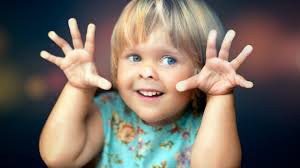 ВАЖНО: если вы уже регистрировались в Навигаторе, но не помните когда и как, не регистрируйтесь заново - обратитесь в службу технической поддержки! Для регистрации нужно выполнить несколько простых шагов: Шаг 1. Зайти на сайт «Навигатор дополнительного образования детей Республики Хакасия» используя поисковую строку браузера или перейдя по ссылке https://р19.навигатор.дети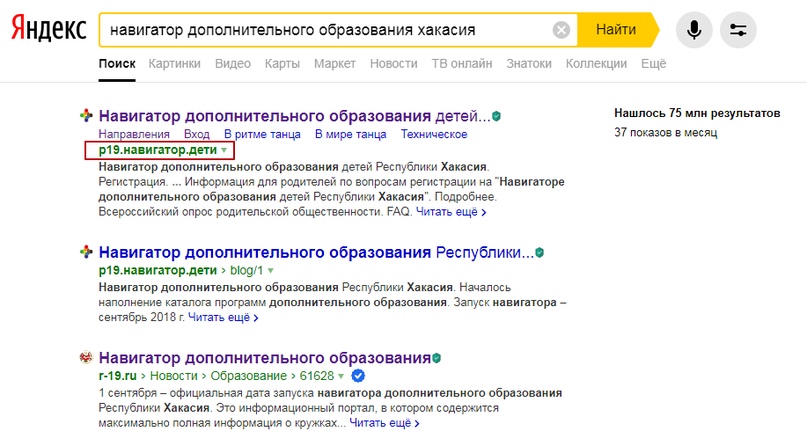 Шаг 2. Нажать кнопку «Регистрация» в правом верхнем углу экрана.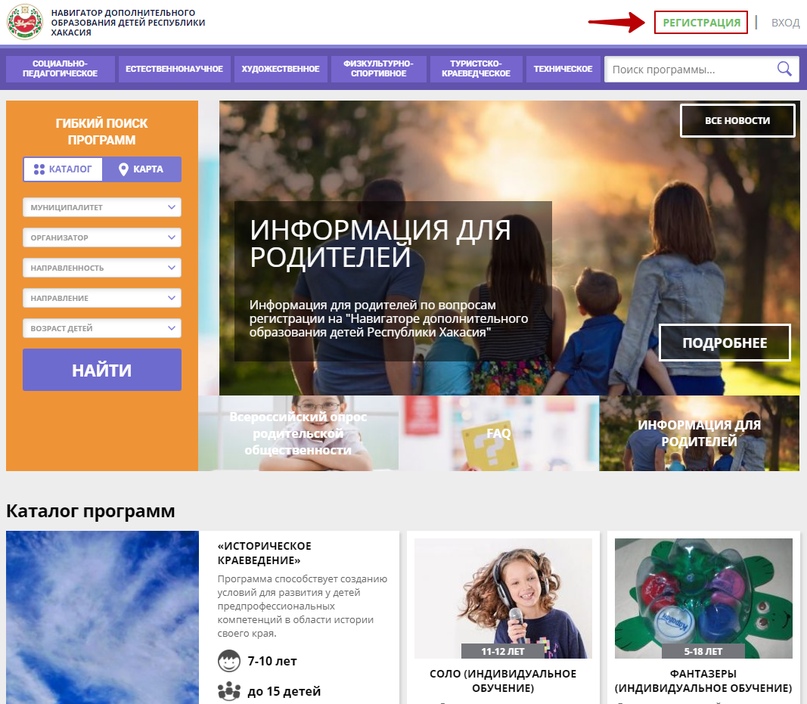 Шаг 3. Заполнить все обязательные поля в регистрационной форме:- городской округ или муниципальный район, где вы зарегистрированы (выбрать нужный из выпадающего списка); - фамилию, имя, отчество (родителя); - номер мобильного телефона для связи; - адрес электронной почты;- пароль (выбрать самостоятельно). Далее следует ознакомиться с Правилами пользования сайтом, поставить галочку в поле «Я выражаю согласие» и нажать «Зарегистрироваться». 
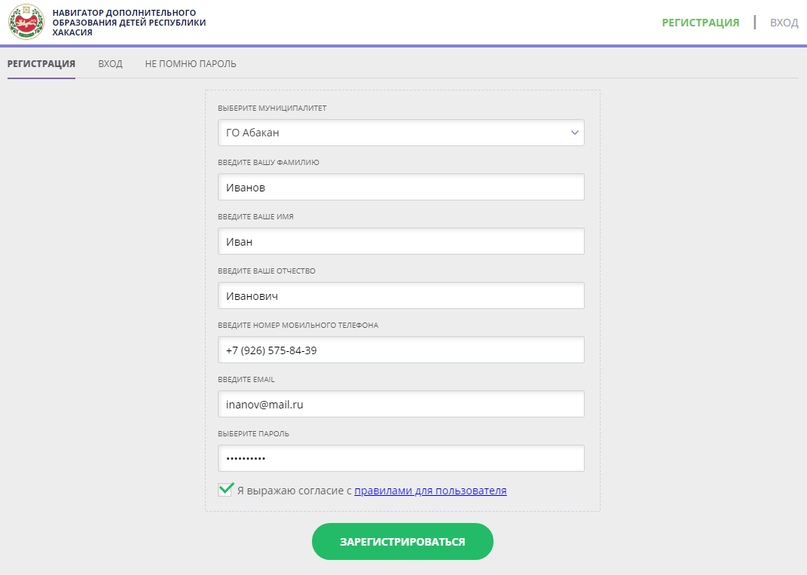 Шаг 4. После того, как вы заполнили регистрационную форму и нажали «Зарегистрироваться», на указанный вами адрес электронной почты поступит сообщение от Отдела поддержки Навигатора со ссылкой для подтверждения вашего электронного адреса. Перейдите по ссылке, указанной в письме, чтобы подтвердить свой e-mail и пользоваться всеми возможностями портала.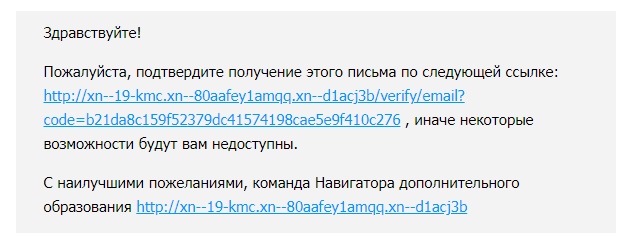 ВАЖНО: если ваш e-mail не подтверждён вы не сможете пользоваться некоторыми возможностями Навигатора. Шаг 5. После перехода по ссылке, и успешного подтверждения электронного адреса, нажмите на ФИО в верхнем правом углу для перехода в личный кабинет. Поздравляем! Вы успешно зарегистрировались в Навигаторе! 
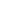 Если вы забыли свой пароль нажмите «Не помню пароль», введите в открывшееся поле свой логин (e-mail, который указывали при регистрации) и нажмите «Восстановить мой пароль» - письмо с новым паролем будет отправлено на указанную почту.